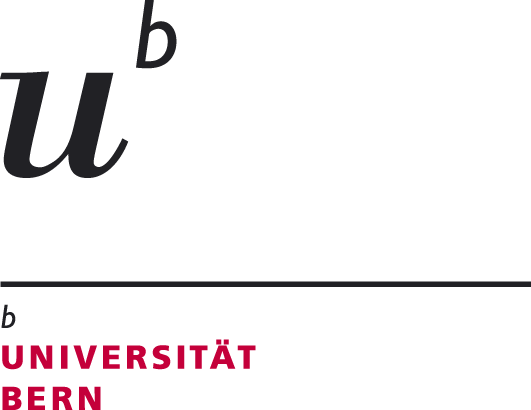 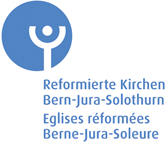 Praktikumsplatzvereinbarung für das Praktische SemesterKirchgemeindepraktikumName der Praktikantin/des Praktikanten:	     Name der Ausbildungspfarrerin/des Ausbildungspfarrers:	     Kirchgemeinde:	     Kirchgemeinderatspräsidentin/Kirchgemeinderatspräsident:	     Praktikumszeit: 	 vom:      	 bis:      Grundlage für diese Vereinbarung bildet der Studienplan für das Master-Studium und die entsprechende „Weg-leitung Praktisches Semester“.Die Ausbildungspfarrerin/der Ausbildungspfarrer bestätigt mit ihrer/seiner Unterschrift, dassein Praktisches Semester im umschriebenen Rahmen in der Kirchgemeinde möglich istsie/er bereit ist, die Leitung und Begleitung des Praktikums zu übernehmensie/er vor Beginn des Praktikums mit der Praktikantin/dem Praktikanten prüft, ob ein Lernvertrag abgeschlossen werden soll, um neben den Inhalten auch die Form (Arbeitszeit, Präsenzzeit, Verpflichtungen) des Praktikums gemäss den Rahmenbedingungen zu umschreiben. Die KOPTA empfiehlt den Abschluss eines solchen Vertragessie/er bereit ist, im Anschluss an das Praktische Semester einen Praktikumsbericht zu verfassen.Die Praktikantin/der Praktikant bestätigt mit ihrer/seiner Unterschrift, dasssie/er die in den oben genannten Dokumenten festgehaltenen Rahmenbedingungen für das Praktische Semester zur Kenntnis genommen hatsie/er vor Beginn des Praktikums mit der Ausbildungspfarrerin/dem Ausbildungspfarrer prüft, ob ein Lernvertrag abgeschlossen werden soll, um neben den Inhalten auch die Form (Arbeitszeit, Präsenzzeit, Verpflichtungen) des Praktikums gemäss den Rahmenbedingungen zu umschreiben. Die KOPTA empfiehlt den Abschluss eines solchen Vertrages.Die Kirchgemeinde, vertreten durch die/den Kirchgemeinderatspräsidentin/den Kirchgemeinderatspräsidenten bestätigt, dasssie/er dem Praktikum zustimmtsie/er für die Begleitung der Praktikantin/des Praktikanten besorgt ist.Unterschriften____________________	____________________		_____________________Ort und Datum		Ort und Datum			Ort und Datum____________________	____________________		_____________________Ausbildungspfarrerin/	Praktikantin/Praktikant		Kirchgemeinderatspräsidentin/Ausbildungspfarrer				KirchgemeinderatspräsidentVerteiler:je 1 Exemplar an:Ausbildungspfarrer/inPraktikant/inKirchgemeindeLeitung PS, KOPTA, Theologische Fakultät, Universität Bern, Länggassstrasse 51, 3012 Bern